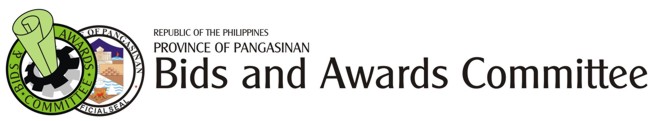 2nd Floor Malong Bldg. Capitol Compound, Lingayen, Pangasinan
Tel. No. (075)542-6918
website: www.pangasinan.gov.ph
email: ebmendoza57@yahoo.comBidded Projects ( Goods )For the Month of September 2013Prepared by:                                                                                               Submitted by:                         ALEJANDRE V. POL                                                                                           EDWIN B. MENDOZA                         BAC TWG                                                                                                           BAC SECRETARIATNo.Name of ProjectEnd-UserSource of FundBidding DateABCBid AmountWinning Bidder001Delivery of Various Construction MaterialsDiff Brgys w/in 4th Dist of PangasinanCommunity Development Fund09/12/2013P   999,988.00P  999,502.75ETHAN Kyla Merchandising002Delivery of Construction Materials and Agricultural EquipmentsDiff Brgys and Schools w/in the Province of PangasinanCommunity Development Fund09/12/2013P   1,790,900.00P  1,790,609.00F&N  Construction Supplies003Delivery of 1,035 bags of Cement and Agricultural EquipmentDiff Brgys w/in 2nd Dist of PangasinanCommunity Development Fund09/12/2013P   999,588.00P   999,108.00AJR2 Enterprises004Delivery of 322 pcs. Monobloc ChairsDifferent Schools within 2nd District of PangasinanSchool Board09/12/2013P   149,730.00P   149,665.00AJR2 Enterprises005Delivery of Various Construction Materials and Agricultural EquipmentsDiff Brgys w/in 4th District of PangasinanCommunity Development Fund09/12/2013P   999,438.00P   998,908.25BERSON’S Construction & Trading006Delivery of 225 pcs. Wooden Arm Chairs, 80 pcs. Monobloc Chairs and 67 Bags of CementDiff Schools w/in 4th Dist of PangasinanSchool Board09/12/2013P   199,985.00P   199,796.25ETHAN Kyla Merchandising007Delivery of Various Construction Materials, 480 pcs. Kiddie Wooden Armchairs and 50 pcs. Monobloc ChairsDiff Schools and Day Care Center w/in 6th District of PangasinanSchool Board09/12/2013P   399,996.00P   399,615.50MARCRIS Enterprises008Delivery of Various Materials for the use in the siphoning/Cleaning of various septic tanksGSO, Lingayen, PangasinanRepair  & Improvement of Prov’l. Building09/24/2013P  529,750.00P   528,750.00W.M.Salayog Construction & General Mdse.009Delivery of Various Construction MaterialsDiff Brgys within the Province of PangasinanCommunity Development Fund09/24/2013P  1,882,098.00P  1,881,848.00F&N  Construction Supplies010Delivery of 177 Units Jetmatic PumpsDifferent Barangays within the Province of PangasinanCommunity Development Fund09/24/2013P  545,337.00P  545,337.00JENELLS Trading & Construction Supply011Delivery of 1,570 bags of Cement and Janitorial EquipmentsDifferent Barangays within 6th District of PangasinanCommunity Development Fund09/24/2013P  999,813.00P  999,313.50ETHAN KYLA Merchandising012Delivery of Various Office SuppliesGeneral Services Office, Lingayen, PangasinanOffice Supplies09/24/2013P  1,617,650.00P  1,614,750.00QUASAR Trading013Delivery of Various Janitorial SuppliesGeneral Services Office, Lingayen, PangasinanOffice Supplies09/24/2013P  1,165,900.00P  1,164,900.00V-Jay’s Construction Supply & General Mdse.014Delivery of Various Medical SuppliesGSO, Lingayen, Pang. (for use of Various Hospitals within the Province of Pangasinan )Medical/Dental and Lab Supplies Inventory09/24/2013P  1,559,809.90P  1,559,277.70STERITEX MEDICAL SYSTEM015Delivery of Various Medical SuppliesGSO, Lingayen, Pang. (for use of Various Hospitals within the Province of Pangasinan )Medical/Dental and Lab Supplies Inventory09/24/2013P  1,359,580.00P  1,359,080.00Techxon Philippine Ventures016Delivery of Various Medical SuppliesGSO, Lingayen, Pang. (for use of Various Hospitals within the Province of Pangasinan )Medical/Dental and Lab Supplies Inventory09/24/2013P  1,875,950.00P  1,873,342.00PREANS Enterprises017Delivery of 430 pcs. Monobloc ChairsDiff Schools w/in 5th Dist. of PangasinanSchool Board09/24/2013P  199,950.00P  199,799.50BERSON’S Construction & Trading018Delivery of Various Construction MaterialsDiff Brgys and Schools w/in 5th Dist of PangasinanCommunity Development Fund09/24/2013P  999,926.00P  999,300.00MARCRIS Enterprises019Delivery of Construction Materials and One(1) Unit Grass CutterDiff Brgys and Schools within 5th District of PangasinanCommunity Development Fund09/24/2013P  1,000,040.00P  999,380.00BERSON’S CONSTRUCTION & TRADING020Delivery of Various Construction MaterialsDifferent Barangays within 3rd District of PangasinanCommunity Development Fund09/24/2013P  968,673.00P  968,110.00WINMARK GENERAL Merchandise021Delivery of 1,040 pcs. Monobloc Chairs and 25 pcs. Wooden ArmchairsDiff Schools, Senior Citizen Association and Brgy within the Province of PangasinanPublic Affairs Fund09/24/2013P  499,975.00P  499,975.00F&N Enterprises & General Merchandise022Delivery of Various Computer InksGeneral Services Office, Lingayen, PangasinanOffice Supplies09/24/2013P  1,918,800.00P  1,915,831.00QUASAR Trading023Delivery of 161.MT Asphalt Pre-Mix and 5 Drums Emulsified AsphaltPGO, Lingayen, Pangasinan ( for use in the Blocktopping of Brgy Pangascasan Road, Bugallon, Pangasinan )Asphalting of Roads09/24/2013P  957,500.00P  956,162.00EXPONENTIAL Headway Real Estate & Development Corporation024Delivery of 35.MT Asphalt Pre-Mix and 2 Drums Emulsified AsphaltPGO, Lingayen, Pangasinan ( for use in the asphalting works infront of the Building at Headquarters Regional Maritime Unit-I, Dagupan City, Pangasinan )Asphalting of Roads09/24/2013P  221,300.00P  220,405.00EXPONENTIAL Headway Real Estate & Development Corporation025Delivery of Various Drugs and Medicines ( by item )GSO, Ling Pang. ( for use of various hospitals within the Prov- 2nd Quarter )Drugs and Medicines Inventory09/24/2013P  25,053,873.59P   493,850.00Jousenn TradingP   451,721.40FILADAMS Pharma, Inc.P    598,825.00ELOHIM PharmaP    680,609.20EURO-MED Laboratories Phil., Inc.P    725,652.00ROM Pharma DistributorP    741,500.00ARVI-Med Pharma SuppliesP    778,800.00TESORO EnterprisesP    779,000.00TECHXON Philppine VenturesP    754,661.50STARGATE EnterprisesP    845,000.00 Steritex Medical SystemP  1,071,008.00SEL-J Pharmaceuticals & DistributorsP  1,369,800.00ENDURE Medical Inc.P  1,179,955.00PLAZA Central Pharma WholesalerP   1,213,880.75LE-Jumont Pharmaceuticals, Inc.P  1,367,500.68999 SETH Pharmaceutical Inc.P  5,070,280.00Phil-Drug DistributorP  6,403,300.00MVB EnterprisesTOTAL - - - - - - - -P  48,895,550.49P 48,348,108.98